桃園市立永豐高中110學年度友善校園週110年9月1日至111年9月8日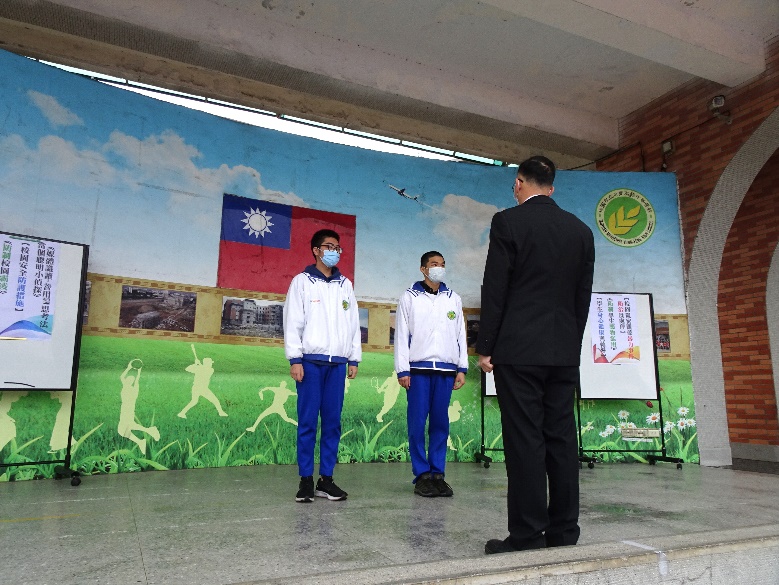 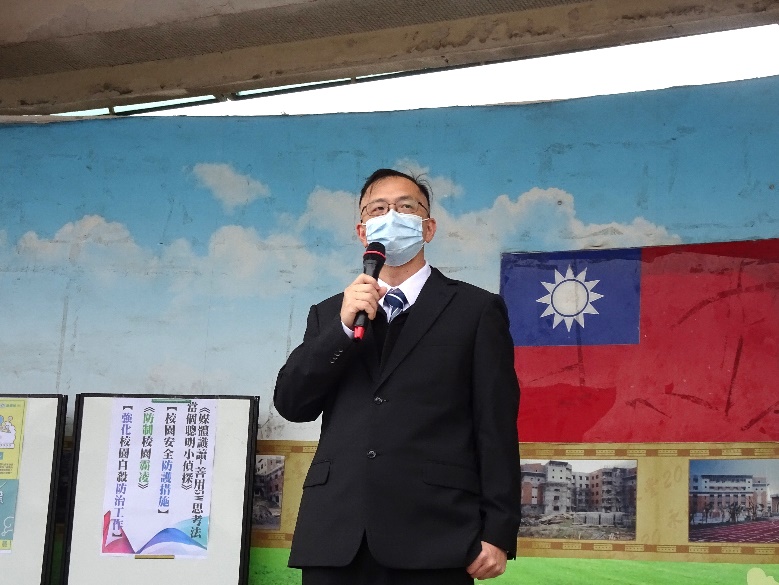 上台領獎校長致詞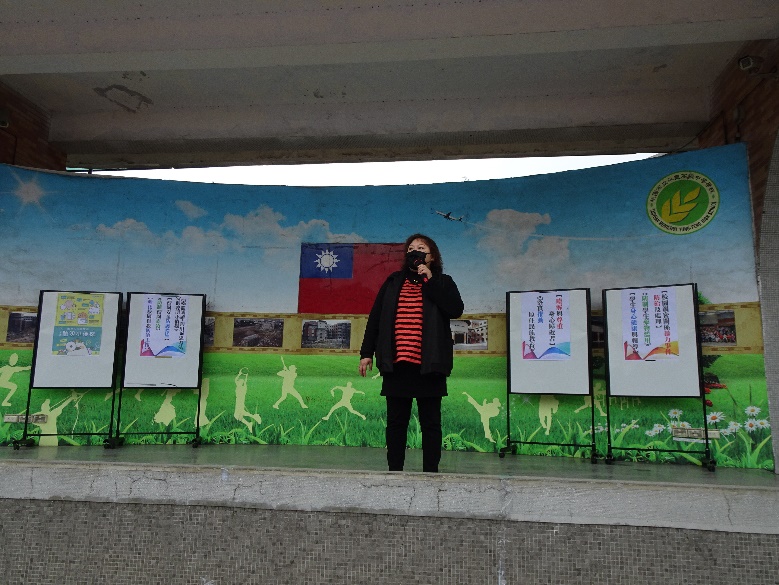 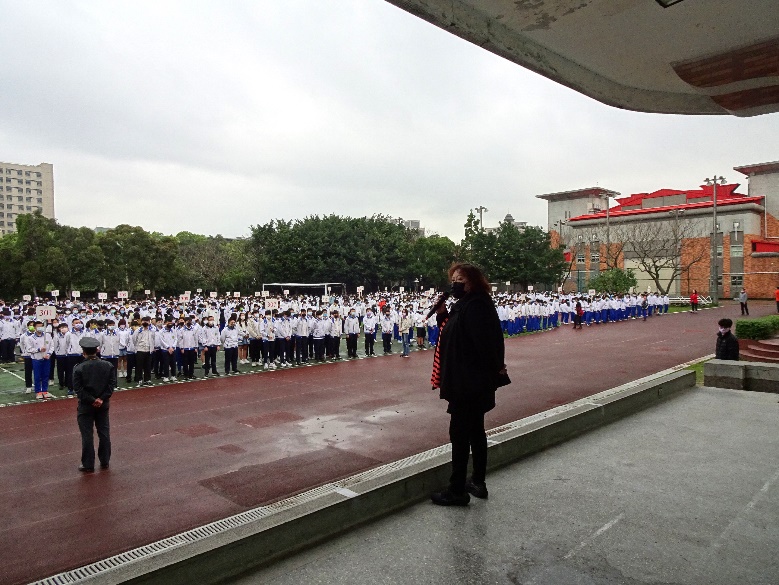 主任致詞專注聆聽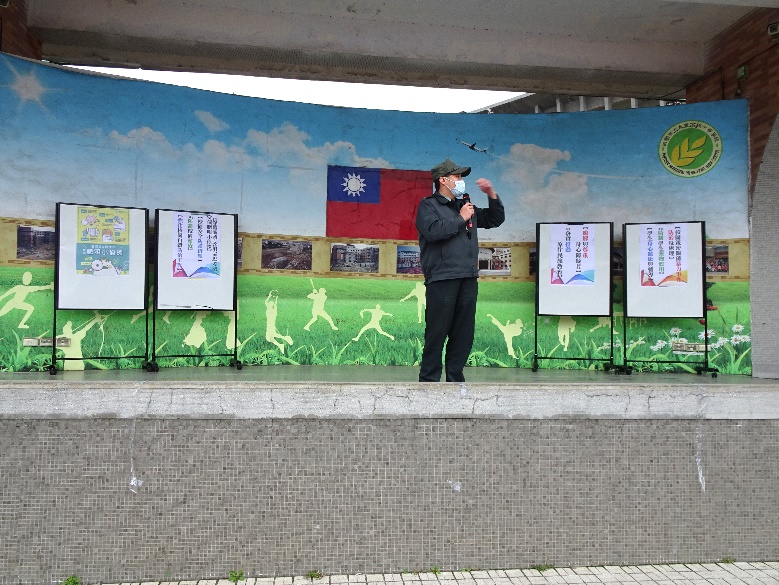 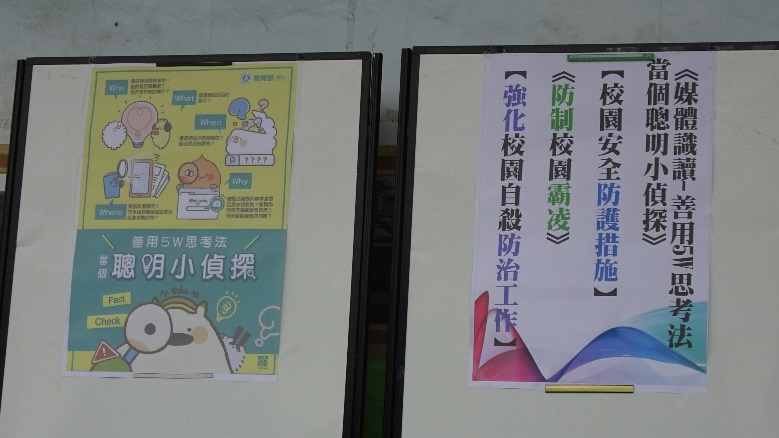 教官宣導宣傳海報